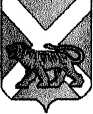 ГЛАВАСЕРГЕЕВСКОГО СЕЛЬСКОГО ПОСЕЛЕНИЯПОГРАНИЧНОГО МУНИЦИПАЛЬНОГО РАЙОНАПРИМОРСКОГО КРАЯПОСТАНОВЛЕНИЕ15.02.2019                                  с. Сергеевка                                             № 11О строительстве сельского Дома культуры в с.Сергеевка Пограничного района Приморского края В связи с планируемым строительством сельского Дома культуры в с.Сергеевка Пограничного района Приморского края на земельном участке с кадастровым номером 25:14:070000:1195 площадью 4621 кв.м. Местоположение установлено относительно ориентира, расположенного за пределами участка. Ориентир нежилое здание. Участок находится примерно в 230 м. от ориентира по направлению на юго-запад. Почтовый адрес ориентира: Приморский край, р-н Пограничный, с.Сергеевка, ул.Колхозная, д.17 а, в целях своевременности выполнения мероприятий по разработке технического задания на выполнение проектных работ по объекту «Строительство сельского Дома культуры в с.Сергеевка» и получения субсидии из краевого бюджета на разработку ПСД в 2019 году, руководствуясь Уставом Сергеевского сельского поселения Пограничного муниципального района,   ПОСТАНОВЛЯЮ:1.Организовать работу по подготовке предпроектной документации для выполнения проектных работ (проектно-изыскательских работ) по объекту «Строительство сельского Дома культуры в с.Сергеевка Пограничного района Приморского края».2.Получить технические условия на подключения к инженерным коммуникациям: сетям электроснабжения; сетям водоснабжения и канализации; сетям ливневой канализации; сетям теплоснабжения. 3. Обнародовать настоящее постановление на информационных стендах и разместить на официальном сайте Сергеевского сельского поселения (адрес сайта www. sp-sergeevskoe.ru.).4. Настоящее постановление вступает в силу со дня его обнародования.5. Контроль исполнения настоящего постановления оставляю за собой.Глава поселения – глава администрации Сергеевского сельского поселения                                                          Н.В. Кузнецова